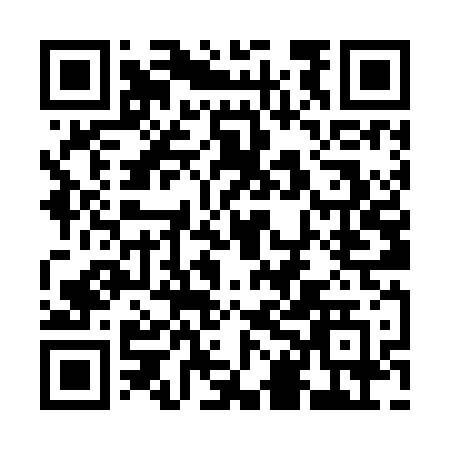 Prayer times for Ukrainian Village, New Jersey, USAMon 1 Jul 2024 - Wed 31 Jul 2024High Latitude Method: Angle Based RulePrayer Calculation Method: Islamic Society of North AmericaAsar Calculation Method: ShafiPrayer times provided by https://www.salahtimes.comDateDayFajrSunriseDhuhrAsrMaghribIsha1Mon3:535:321:025:028:3210:112Tue3:545:321:025:028:3210:103Wed3:555:331:025:028:3210:104Thu3:555:331:035:028:3210:105Fri3:565:341:035:028:3210:096Sat3:575:341:035:028:3110:087Sun3:585:351:035:028:3110:088Mon3:595:361:035:028:3110:079Tue4:005:361:035:028:3010:0710Wed4:015:371:045:028:3010:0611Thu4:025:381:045:028:2910:0512Fri4:035:391:045:028:2910:0413Sat4:045:391:045:028:2810:0314Sun4:055:401:045:028:2810:0315Mon4:065:411:045:028:2710:0216Tue4:075:421:045:028:2610:0117Wed4:085:421:045:028:2610:0018Thu4:105:431:045:028:259:5919Fri4:115:441:045:028:249:5720Sat4:125:451:045:028:249:5621Sun4:135:461:055:018:239:5522Mon4:145:471:055:018:229:5423Tue4:165:471:055:018:219:5324Wed4:175:481:055:018:209:5225Thu4:185:491:055:018:199:5026Fri4:205:501:055:008:199:4927Sat4:215:511:055:008:189:4828Sun4:225:521:055:008:179:4629Mon4:235:531:055:008:169:4530Tue4:255:541:044:598:159:4331Wed4:265:551:044:598:149:42